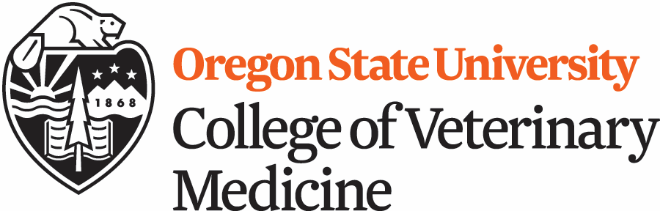 Fall Term   2017Year III   Class of 2019	Classes start: Wednesday September 20th, 2017	Holidays: Veterans Day: Friday November 10th. Thanksgiving: Thursday – Friday, November 23rd - 24th 	Finals week: December 4-8th(Assessment Exam to be announced)	Course					Lead instructor			Contact																             VMC 715 Case Studies 1		Dr. Jana Gordon		Jana.Gordon@oregonstate.edu	VMC 770 Large Animal Medicine	Dr. John Schlipf		John.Schlipf@oregonstate.edu	VMC 773 Medicine Lab 1		Dr. Erica McKenzie		Erica.McKenzie@oregonstate.edu		VMC 776 Small Animal Medicine	Dr. Helio de Morias		Helio.deMoriase@oreongstate.edu	VMC 783 Theriogenology 1		Dr. Charles Estill                        Charles.Estill@oregonstate.edu		VMC 785 Small Animal Surgery	Dr. Jennifer Warnock		Jennifer.Warnock@oregonstate.eduMondayMondayTuesdayWednesday ThursdayFriday8:00- 8:50 VMC 776SA Medicine ILectureM 102VMC 776SA Medicine ILectureM 102VMC 776SA Medicine ILectureM 102VMC 776SA Medicine ILectureM 102SENIOR PAPERS   M 102VMC 776SA Medicine ILectureM 1029:00- 9:50VMC 785SA Surgery Lecture M 102VMC 785SA Surgery Lecture M 102VMC 785SA Surgery Lecture M 102VMC 785SA Surgery Lecture M 102VMC 785SA Surgery Lecture M 102VMC 785SA Surgery Lecture M 10210:00-10:50VMC 783Theriogenology ILecture M 102VMC 783Theriogenology ILecture M 102VMC 783Theriogenology ILecture M 102VMC 783Theriogenology ILecture M 102VMC 776SA Medicine ILectureM 102VMC 770LA Medicine ILectureM 10211:00-11:50LUNCHLUNCHLUNCHVMC 770LA Medicine ILectureM 102VMC 770LA Medicine ILectureM 102VMC 770LA Medicine ILectureM 10212:00-12:50 VMC 785SA Surgery Lab A M 118a12:00-5:50pmVMC 785SA Surgery Lab B M 118a12:00-5:50pmLUNCHLUNCHLUNCH1:00- 1:50VMC 785SA Surgery Lab A M 118a12:00-5:50pmCase Studies in SA MedM 208VMC 785SA Surgery Lab B M 118a12:00-5:50pm1:00- 3:50pmVMC 783Theriogenology I Lab BM 118a/ barn      ORVMC 773Medicine ILab AM 208 /118a1:00- 3:50pmVMC 783Theriogenology I Lab AM 118a/ barn OR     VMC 773Medicine ILab BM 208/118aVMC 785SA Surgery Lab C M 118a1:00-6:50pm2:00- 2:50VMC 785SA Surgery Lab A M 118a12:00-5:50pmCase Studies in SA MedM 208VMC 785SA Surgery Lab B M 118a12:00-5:50pm1:00- 3:50pmVMC 783Theriogenology I Lab BM 118a/ barn      ORVMC 773Medicine ILab AM 208 /118a1:00- 3:50pmVMC 783Theriogenology I Lab AM 118a/ barn OR     VMC 773Medicine ILab BM 208/118aVMC 785SA Surgery Lab C M 118a1:00-6:50pm3:00- 3:50VMC 785SA Surgery Lab A M 118a12:00-5:50pmVMC 785SA Surgery Lab B M 118a12:00-5:50pm1:00- 3:50pmVMC 783Theriogenology I Lab BM 118a/ barn      ORVMC 773Medicine ILab AM 208 /118a1:00- 3:50pmVMC 783Theriogenology I Lab AM 118a/ barn OR     VMC 773Medicine ILab BM 208/118aVMC 785SA Surgery Lab C M 118a1:00-6:50pm4:00- 4:50VMC 785SA Surgery Lab A M 118a12:00-5:50pmVMC 785SA Surgery Lab B M 118a12:00-5:50pmVMC 785SA Surgery Lab C M 118a1:00-6:50pm5:00- 5:50VMC 785SA Surgery Lab A M 118a12:00-5:50pmVMC 785SA Surgery Lab B M 118a12:00-5:50pmVMC 785SA Surgery Lab C M 118a1:00-6:50pm6:00- 6:50VMC 785SA Surgery Lab C M 118a1:00-6:50pm